Forces on crate ProblemsA force of 85 N is applied to a crate with a rope at an angle of 30° upward.  The force pulls to the right.  Friction force is 25 N when the crate is moving.  The crate has a mass of 40 kg.  Draw a free body diagram of this situation on the crate below. Put the components of the applied force on your Free body Diagram. Then determine the Normal force acting on the crate.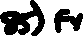 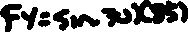 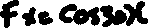 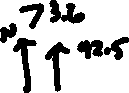 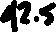 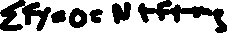 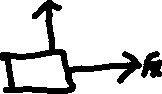 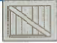 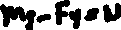 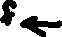 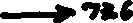 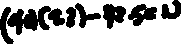 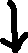 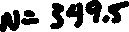 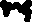 A force of 75 N is applied to a crate with a rope.  The force pulls to the right and is going up at an angle of 20°.  Friction force is 35 N when the crate is moving.  The crate has a mass of 40 kg.  Draw a free body diagram of this situation on the crate below. Put the components of the applied force on your Free body Diagram. Then determine the Normal force acting on the crate.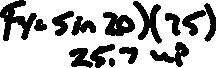 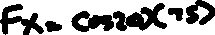 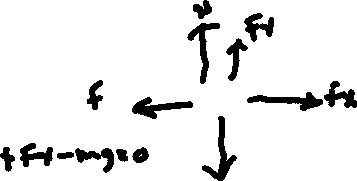 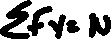 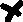 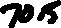 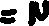 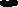 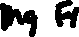 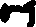 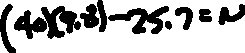 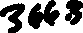 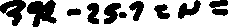 A force of 75 N is applied to a crate with a rope.  The force pulls to the left and is upward at an angle of 25°.  Friction force is 45 N when the crate is moving.  The crate has a mass of 60 kg.  Draw a free body diagram of this situation on the crate below. Put the components of the applied force on your Free body Diagram. Then determine the Normal force acting on the crate.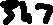 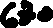 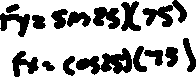 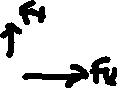 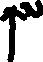 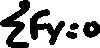 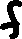 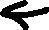 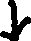 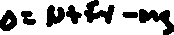 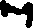 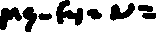 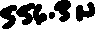 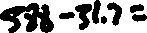 A force of 125 N is applied to a crate.  The force pushes to the right at a downward angle of 15°.  Friction force is 40 N when the crate is moving.  The crate has a mass of 55 kg.  Draw a free body diagram of this situation on the crate below. Put the components of the applied force on your Free body Diagram. Then determine the Normal force acting on the crate.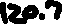 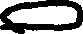 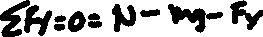 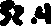 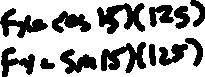 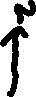 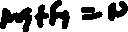 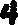 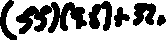 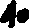 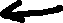 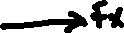 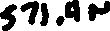 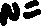 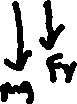 A force of 155 N is applied to a crate.  The force pushes to the right at a downward angle of 25°.  Friction force is 40 N when the crate is moving.  The crate has a mass of 55 kg.  Draw a free body diagram of this situation on the crate below. Put the components of the applied force on your Free body Diagram. Then determine the Normal force acting on the crate.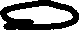 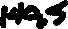 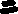 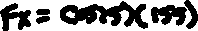 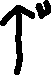 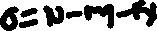 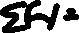 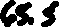 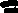 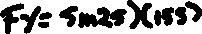 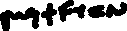 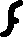 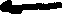 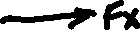 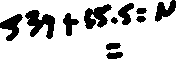 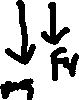 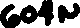 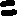 A force of 85 N is applied to a crate.  The force pushes to the right at a downward angle of 15°.  Friction force is 60 N when the crate is moving.  The crate has a mass of 55 kg.  Draw a free body diagram of this situation on the crate below. Put the components of the applied force on your Free body Diagram. Then determine the Normal force acting on the crate..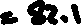 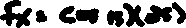 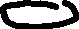 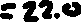 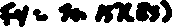 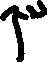 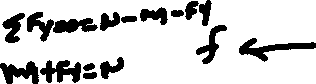 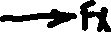 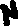 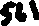 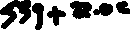 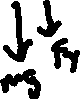 